REGULAMIN REKRUTACJI KANDYDATÓW DO KLAS PIERWSZYCH trzyletniego liceum i czteroletniego technikum w ZESPOLE SZKÓŁ W KÓRNIKU DLA ABSOLWENTÓW GIMNAZJÓWna rok szkolny 2019/2020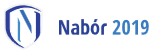 https://nabor.pcss.pl/powiatpoznanski    - link dla kandydata Podstawa prawna 1. Rozporządzenie Ministra Edukacji Narodowej z dnia 14 marca 2017 r. w sprawie sposobu przeprowadzania postępowania rekrutacyjnego oraz postępowania uzupełniającego na lata szkolne 2017/2018 – 2019/2020 do trzyletniego liceum, czteroletniego technikum i branżowej szkoły zawodowej I stopnia dla kandydatów będącymi absolwentami dotychczasowego gimnazjum. 2. ZARZĄDZENIE NR 110.1.4.2019 Wielkopolskiego Kuratora Oświaty z dnia 28 stycznia 2019r w sprawie terminów przeprowadzania postępowania rekrutacyjnego i postępowania uzupełniającego, w tym terminów składania dokumentów na rok szkolny 2019/2020 do publicznych szkół podstawowych dla dorosłych, klas I publicznych szkół ponadgimnazjalnych, klas I publicznych branżowych szkół I stopnia i na semestr pierwszy klas I publicznych szkół policealnych § 11.W roku szkolnym 2019/2020 kandydaci ubiegający się o przyjęcie do Zespołu Szkół w Kórniku będą przyjmowani do klas pierwszych z następującymi przedmiotami rozszerzonymi: LICEUM OGÓLNOKSZTAŁCĄCE (3-letni cykl kształcenia) Klasa I A humanistyczna • przedmioty rozszerzone: język polski, język angielski, WOS Drugi język obcy od podstaw: język hiszpańskiW ramach wieloletniej współpracy uczniowie uczestniczą w zajęciach w Bibliotece Kórnickiej Polskiej Akademii Nauk. Uczniowie mogą rozwijać swoje zainteresowania uczestnicząc również w zajęciach pozalekcyjnych, w tym Koło Inicjatyw Literacko-Teatralnych „LiTeRa”. Klasa I B/C ekonomiczno – przyrodnicza I Grupa 1Bprzedmioty rozszerzone: matematyka, geografia, język angielski drugi język obcy od podstaw: język niemieckiWspółpraca z Wydziałem Ekonomiczno – Społecznym Uniwersytetu Przyrodniczego w Poznaniu. Uczniowie mogą rozwijać swoje zainteresowania uczestnicząc również w zajęciach pozalekcyjnych, w tym Koło „Polubić Matematykę”. II Grupa 1C  przedmioty rozszerzone: biologia, geografia, język angielski   drugi język obcy od podstaw: język niemieckiKlasa/Grupa objęta Patronatem Naukowym przez Instytut Dendrologii Polskiej Akademii Nauk w Kórniku; wybrane zajęcia odbywają się w Instytucie. Uczniowie mogą rozwijać swoje Zainteresowania uczestnicząc również w zajęciach pozalekcyjnych, w tym Koło „Miłośników Przyrody”. TECHNIKUM (4 -letni cykl kształcenia) Klasa I – technik logistyk przedmioty rozszerzone: geografia, informatyka języki obce : język angielski, język niemieckiPraktyki zawodowe odbywają się w renomowanych firmach logistyczno-spedycyjnych. Szkoła od 2011 roku efektywnie współpracuje z Wyższą Szkołą Logistyki w Poznaniu. Uczniowie naszego Technikum systematycznie korzystają z nowoczesnego oprogramowania iScala, LoMag i mapy cyfrowej dla biznesu Emapa. Ponadto, aby przybliżyć przyszłym logistykom specyfikę zawodu często organizujemy wycieczki edukacyjne do renomowanych przedsiębiorstw logistyczno-spedycyjnych. Od 2016 r. w porozumieniu z Instytutem Logistyki i Magazynowania w Poznaniu uczniowie mają możliwość ubiegania się o Certyfikat Candidate European Junior Logistician. Klasy Technikum objęte są patronatem firmy RABEN.§ 21. Kandydaci do klas pierwszych składają wniosek o przyjęcie do szkoły wraz z dokumentami wymienionymi w pkt.2 (w papierowych, wiązanych teczkach) w sekretariacie ZS w Kórniku, ul. Poznańska 2, od 13 maja do 31 maja 2019 roku do godz.15.00 . 2. Dokumenty wymagane od kandydatów do klas pierwszych Zespołu Szkół w Kórniku: • kwestionariusz osobowy, • 2 fotografie o wymiarach 30x42mm (podpisane: imię, nazwisko, data urodzenia, adres), • karta zdrowia, • skrócony odpis aktu urodzenia (do wglądu), • zgoda rodziców (prawnych opiekunów) na przetwarzanie danych osobowych kandydata dla celów szkolnych w Zespole Szkół w Kórniku, 3. Od 21 czerwca do 25 czerwca 2019 r. do godziny 15.00  kandydat uzupełnia wniosek o przyjęcie do szkoły o świadectwo ukończenia gimnazjum oraz zaświadczenie o wynikach egzaminu gimnazjalnego. § 31. O przyjęciu do klasy pierwszej Zespołu Szkół w Kórniku decyduje liczba punktów. 2. W procedurze rekrutacyjnej bierze się pod uwagę sposób przeliczania na punkty ocen z przedmiotów i innych osiągnięć odnotowanych na świadectwie ukończenia gimnazjum oraz na zaświadczeniu o wynikach egzaminu gimnazjalnego kandydatów. W przypadku osób zwolnionych z obowiązku przystąpienia do egzaminu gimnazjalnego (na podstawie art. 44zw ust. 2 i art. 44zz ust. 2 ustawy), przelicza się na punkty oceny z języka polskiego, matematyki, historii, wiedzy o społeczeństwie, biologii, chemii, fizyki, geografii i języka obcego nowożytnego, wymienione na świadectwie ukończenia gimnazjum, przy czym za uzyskanie z: 1) języka polskiego i matematyki oceny wyrażonej w stopniu: 	a) celującym – przyznaje się po 20 punktów, b) bardzo dobrym – przyznaje się po 18 punktów, c) dobrym – przyznaje się po 13 punktów, d) dostatecznym – przyznaje się po 8 punktów, e) dopuszczającym – przyznaje się po 2 punkty; 2) historii i wiedzy o społeczeństwie oceny wyrażonej w stopniu: 	a) celującym – przyznaje się po 20 punktów, b) bardzo dobrym – przyznaje się po 18 punktów, c) dobrym – przyznaje się po 13 punktów, d) dostatecznym – przyznaje się po 8 punktów, e) dopuszczającym – przyznaje się po 2 punkty – oraz liczbę punktów uzyskaną po zsumowaniu punktów z tych zajęć edukacyjnych dzieli się przez 2; 3) biologii, chemii, fizyki i geografii oceny wyrażonej w stopniu:	a) celującym – przyznaje się po 20 punktów, b) bardzo dobrym – przyznaje się po 18 punktów, c) dobrym – przyznaje się po 13 punktów, d) dostatecznym – przyznaje się po 8 punktów, e) dopuszczającym – przyznaje się po 2 punkty – oraz liczbę punktów uzyskaną po zsumowaniu punktów z tych zajęć edukacyjnych dzieli się przez 4; 4) języka obcego nowożytnego oceny wyrażonej w stopniu: 	a) celującym – przyznaje się 20 punktów, b) bardzo dobrym – przyznaje się 18 punktów, c) dobrym – przyznaje się 13 punktów, d) dostatecznym – przyznaje się 8 punktów, e) dopuszczającym – przyznaje się 2 punkty. W przypadku osób zwolnionych z obowiązku przystąpienia do danego zakresu odpowiedniej części egzaminu gimnazjalnego lub danej części egzaminu gimnazjalnego (na podstawie art. 44zw ust. 2 i art. 44zz ust. 2 ustawy) przelicza się na punkty, w sposób określony w ust. 1, oceny wymienione na świadectwie ukończenia gimnazjum z zajęć edukacyjnych, z których jest przeprowadzany dany zakres odpowiedniej części egzaminu gimnazjalnego lub dana część egzaminu gimnazjalnego, których dotyczy zwolnienie. W przypadku osób zwolnionych z obowiązku przystąpienia do egzaminu gimnazjalnego z języka obcego nowożytnego na poziomie podstawowym, na podstawie art. 44zz ust. 2 ustawy, przelicza się na punkty ocenę z języka obcego nowożytnego wymienioną na świadectwie ukończenia gimnazjum, przy czym za uzyskanie oceny wyrażonej w stopniu:1) celującym – przyznaje się 20 punktów; 2) bardzo dobrym – przyznaje się 18 punktów; 3) dobrym – przyznaje się 13 punktów; 4) dostatecznym – przyznaje się 8 punktów; 5) dopuszczającym – przyznaje się 2 punkty. 3. Ustala się następujące przedmioty punktowane we wszystkich klasach Liceum Ogólnokształcącego im. Gen. Jadwigi Zamoyskiej w Kórniku: Ustala się następujące przedmioty punktowane w klasach Technikum w Kórniku: 4. Niezależnie od wyżej określonych zasad, w pierwszej kolejności do Zespołu Szkół w Kórniku przyjmowani są: a) laureaci konkursów przedmiotowych organizowanych przez Wielkopolskiego Kuratora Oświaty oraz innych kuratorów oświaty Warunkiem przyjęcia jest złożenie oryginałów lub poświadczonych kopii dokumentów potwierdzających zdobycie tytułu laureata lub finalisty. § 41. Po otrzymaniu od kandydatów wymaganych dokumentów, szkolna komisja rekrutacyjno-kwalifikacyjna przeprowadza postępowanie kwalifikacyjne i sporządza listę uczniów przyjętych do klas pierwszych Zespołu Szkół w Kórniku. 2. O kolejności na liście przyjętych decyduje suma punktów uzyskanych zgodnie z § 3 regulaminu przyjęć.§ 51. Kandydat deklaruje wybór klasy oraz języków obcych. 2. Klasy tworzone będą w zależności od ilości osób, które zadeklarowały ich wybór. 3. Do wybranej klasy, w pierwszej kolejności przyjmowani są uczniowie, którzy uzyskali największą ilość punktów w postępowaniu kwalifikacyjno-rekrutacyjnym. Uczniowie z mniejszą ilością punktów uzyskanych w tym postępowaniu mogą być przyjęci do klasy, w której pozostały wolne miejsca. 4. Języki obce nauczane są w grupach międzyoddziałowych. Przydział do określonej grupy  może nastąpić na podstawie wyników testu językowego, który kandydat obowiązany jest napisać w dniu rozpoczęcia roku szkolnego. § 61. Postępowanie kwalifikacyjne zostanie zakończone 28 czerwca 2019 r. 2. Listy kandydatów zakwalifikowanych i niezakwalifikowanych do klas pierwszych zostaną ogłoszone 16 lipca 2019 r. do godz. 10.00. 4. Kandydaci zakwalifikowani do pierwszych klas Technikum od 16 lipca do 18 lipca 2019 r. są zobowiązani odebrać w szkole skierowanie na badania lekarskie. 5. Kandydaci zakwalifikowani do pierwszych klas Zespołu Szkół w Kórniku są zobowiązani do potwierdzenia woli podjęcia nauki w szkole w terminie do 24 lipca 2019 r. do godz. 13.00 poprzez dostarczenie oryginałów świadectwa ukończenia gimnazjum i zaświadczenia o wynikach egzaminu gimnazjalnego (o ile nie zostały one złożone w uzupełnieniu wniosku o przyjęcie do szkoły). 6. Kandydaci zakwalifikowani do pierwszych klas Technikum są zobowiązani także do dostarczenia w terminie do 24 lipca 2019 r. do godz. 13.00 zaświadczenia lekarskiego zawierającego orzeczenie o braku przeciwwskazań zdrowotnych do podjęcia praktycznej nauki zawodu. 7. Listy kandydatów przyjętych i nieprzyjętych do klas pierwszych zostaną ogłoszone 25 lipca 2019 r. o godz.13.00§ 71. W przypadku wolnych miejsc szkoła przeprowadzi rekrutację uzupełniającą. 2. Dokumenty należy składać od 26 lipca do 30 lipca 2019 roku do godz. 15.00. 3. 21 sierpnia 2019 godz. 10.00 roku podanie do publicznej wiadomości list kandydatów zakwalifikowanych i niezakwalifikowanych. 4. 30 sierpnia 2019 godz. 13.00 roku podanie do publicznej wiadomości list kandydatów przyjętych i nieprzyjętych. § 81. Rodzice (prawni opiekunowie) mają prawo do wglądu do dokumentacji ucznia. § 91. Postępowanie kwalifikacyjne przeprowadza szkolna komisja rekrutacyjno-kwalifikacyjna. 2. Komisję powołuje dyrektor szkoły nie później niż na trzy miesiące przed zakończeniem zajęć szkolnych. 3. Komisja pracuje w składzie: przewodniczący i dwóch członków. 4. Pracą komisji kieruje dyrektor szkoły lub osoba przez niego upoważniona. 5. Komisja przeprowadza postępowanie kwalifikacyjne zgodnie z kryteriami określonymi w § 3. § 10Tryb odwoławczy 1. Rodzicom (prawnym opiekunom) kandydata przysługuje możliwość złożenia wniosku do komisji rekrutacyjno-kwalifikacyjnej o sporządzenie uzasadnienia odmowy przyjęcia kandydata do szkoły. Termin składania wniosku – do 7 dni od dnia podania do publicznej wiadomości listy kandydatów przyjętych i nieprzyjętych do szkoły. Wniosek, podpisany przez rodziców (prawnych opiekunów), należy złożyć w sekretariacie szkoły. 2. Szkolna komisja rekrutacyjno-kwalifikacyjna wydaje uzasadnienie odmowy przyjęcia w ciągu 5 dni od dnia złożenia wniosku. 3. Rodzicom (prawnym opiekunom) kandydata przysługuje prawo odwołania do dyrektora od rozstrzygnięcia wyrażonego przez szkolną komisję rekrutacyjną w pisemnym uzasadnieniu odmowy przyjęcia. Termin złożenia odwołania – do 7 dni od terminu otrzymania pisemnego uzasadnienia odmowy. Odwołanie, podpisane przez rodziców (prawnych opiekunów), należy złożyć w sekretariacie szkoły. 4. Odwołanie rozpatruje dyrektor w ciągu 7 dni od dnia złożenia odwołania. Przeliczanie na punkty wyników egzaminu gimnazjalnego Przeliczanie na punkty wyników egzaminu gimnazjalnego Przeliczanie na punkty wyników egzaminu gimnazjalnego Przeliczanie na punkty wyników egzaminu gimnazjalnego wynik przedstawiony w procentach z: wynik przedstawiony w procentach z: wynik przedstawiony w procentach z: wynik przedstawiony w procentach z: języka polskiego języka polskiego mnoży się przez 0,2 mnoży się przez 0,2 historii i wiedzy o społeczeństwie, 	                  mnoży się przez 0,2historii i wiedzy o społeczeństwie, 	                  mnoży się przez 0,2historii i wiedzy o społeczeństwie, 	                  mnoży się przez 0,2historii i wiedzy o społeczeństwie, 	                  mnoży się przez 0,2matematyki, 	                                 mnoży się przez 0,2matematyki, 	                                 mnoży się przez 0,2matematyki, 	                                 mnoży się przez 0,2matematyki, 	                                 mnoży się przez 0,2przedmiotów przyrodniczych przedmiotów przyrodniczych przedmiotów przyrodniczych przedmiotów przyrodniczych języka obcego nowożytnego na poziomie podstawowym mnoży się przez 0,2 mnoży się przez 0,2 Przeliczanie na punkty ocen z zajęć edukacyjnych wymienionych na świadectwie ukończenia gimnazjum Przeliczanie na punkty ocen z zajęć edukacyjnych wymienionych na świadectwie ukończenia gimnazjum Przeliczanie na punkty ocen z zajęć edukacyjnych wymienionych na świadectwie ukończenia gimnazjum Przyznaje się za oceny wyrażone w stopniu: Przyznaje się za oceny wyrażone w stopniu: Przyznaje się za oceny wyrażone w stopniu: celującym 18 pkt. 18 pkt. bardzo dobrym 17 pkt. 17 pkt. dobrym 14 pkt. 14 pkt. dostatecznym 8 pkt. 8 pkt. dopuszczającym 2 pkt. 2 pkt. Za świadectwo ukończenia gimnazjum z wyróżnieniem 7 pkt. Za uzyskanie w zawodach wiedzy będących konkursem o zasięgu ponadwojewódzkim organizowanym przez kuratorów oświaty na podstawie zawartych porozumień: Za uzyskanie w zawodach wiedzy będących konkursem o zasięgu ponadwojewódzkim organizowanym przez kuratorów oświaty na podstawie zawartych porozumień: tytułu finalisty konkursu przedmiotowego 10 pkt. tytułu laureata konkursu tematycznego lub interdyscyplinarnego 7 pkt. tytułu finalisty konkursu tematycznego lub interdyscyplinarnego 5 pkt. Za uzyskanie w zawodach wiedzy będących konkursem o zasięgu międzynarodowym lub ogólnopolskim albo turniejem o zasięgu ogólnopolskim, przeprowadzanymi zgodnie z przepisami wydanymi na podstawie art. 32a ust. 4 i art. 22 ust. 2 pkt 8 ustawy: Za uzyskanie w zawodach wiedzy będących konkursem o zasięgu międzynarodowym lub ogólnopolskim albo turniejem o zasięgu ogólnopolskim, przeprowadzanymi zgodnie z przepisami wydanymi na podstawie art. 32a ust. 4 i art. 22 ust. 2 pkt 8 ustawy: tytułu finalisty konkursu z przedmiotu lub przedmiotów artystycznych objętych ramowym planem nauczania szkoły artystycznej 10 pkt. tytułu laureata turnieju z przedmiotu lub przedmiotów artystycznych nieobjętych ramowym planem nauczania szkoły artystycznej 4 pkt. tytułu finalisty turnieju z przedmiotu lub przedmiotów artystycznych nieobjętych ramowym planem nauczania szkoły artystycznej 3 pkt. Za uzyskanie w zawodach wiedzy będących konkursem o zasięgu wojewódzkim organizowanym przez kuratora oświaty: Za uzyskanie w zawodach wiedzy będących konkursem o zasięgu wojewódzkim organizowanym przez kuratora oświaty: dwóch lub więcej tytułów finalisty konkursu przedmiotowego 10 pkt. dwóch lub więcej tytułów laureata konkursu tematycznego lub interdyscyplinarnego 7 pkt. dwóch lub więcej tytułów finalisty konkursu tematycznego lub interdyscyplinarnego 5 pkt. tytułu finalisty konkursu przedmiotowego 7 pkt. tytułu laureata konkursu tematycznego lub interdyscyplinarnego 5 pkt. tytułu finalisty konkursu tematycznego lub interdyscyplinarnego 3 pkt. Za uzyskanie w zawodach wiedzy będących konkursem albo turniejem, o zasięgu ponadwojewódzkim lub wojewódzkim, przeprowadzanymi zgodnie z przepisami wydanymi na podstawie art. 32a ust. 4 i art. 22 ust. 2 pkt 8 ustawy: Za uzyskanie w zawodach wiedzy będących konkursem albo turniejem, o zasięgu ponadwojewódzkim lub wojewódzkim, przeprowadzanymi zgodnie z przepisami wydanymi na podstawie art. 32a ust. 4 i art. 22 ust. 2 pkt 8 ustawy: dwóch lub więcej tytułów finalisty konkursu z przedmiotu lub przedmiotów artystycznych objętych ramowym planem nauczania szkoły artystycznej 10 pkt. dwóch lub więcej tytułów laureata turnieju z przedmiotu lub przedmiotów artystycznych nieobjętych ramowym planem nauczania szkoły artystycznej 7 pkt. 7 pkt. dwóch lub więcej tytułów finalisty turnieju z przedmiotu lub przedmiotów artystycznych nieobjętych ramowym planem nauczania szkoły artystycznej 5 pkt. 5 pkt. tytułu finalisty konkursu z przedmiotu lub przedmiotów artystycznych objętych ramowym planem nauczania szkoły artystycznej 7 pkt. 7 pkt. tytułu laureata turnieju z przedmiotu lub przedmiotów artystycznych nieobjętych ramowym planem nauczania szkoły artystycznej 3 pkt. 3 pkt. tytułu finalisty turnieju z przedmiotu lub przedmiotów artystycznych nieobjętych ramowym planem nauczania szkoły artystycznej 2 pkt. 2 pkt. Za uzyskanie wysokiego miejsca w zawodach wiedzy innych niż wymienione w pkt 1–4, artystycznych lub sportowych, organizowanych przez kuratora oświaty lub inne podmioty Za uzyskanie wysokiego miejsca w zawodach wiedzy innych niż wymienione w pkt 1–4, artystycznych lub sportowych, organizowanych przez kuratora oświaty lub inne podmioty Za uzyskanie wysokiego miejsca w zawodach wiedzy innych niż wymienione w pkt 1–4, artystycznych lub sportowych, organizowanych przez kuratora oświaty lub inne podmioty działające na terenie szkoły, na szczeblu: działające na terenie szkoły, na szczeblu: działające na terenie szkoły, na szczeblu: międzynarodowym 4 pkt. krajowym 3 pkt. wojewódzkim 2 pkt. powiatowym 1 pkt. W przypadku gdy kandydat ma więcej niż jedno szczególne osiągnięcie w zawodach wiedzy, artystycznych i sportowych wymienione na świadectwie ukończenia gimnazjum, maksymalna liczba punktów możliwych do uzyskania za wszystkie osiągnięcia wynosi 18 punktów W przypadku gdy kandydat ma więcej niż jedno szczególne osiągnięcie w zawodach wiedzy, artystycznych i sportowych wymienione na świadectwie ukończenia gimnazjum, maksymalna liczba punktów możliwych do uzyskania za wszystkie osiągnięcia wynosi 18 punktów Za osiągnięcia w zakresie aktywności społecznej, w tym na rzecz środowiska szkolnego, w szczególności w formie wolontariatu 3 pkt. Przedmioty punktowane obowiązkowePrzedmioty punktowane dodatkoweMatematykaJęzyk polskiWOSJęzyk angielskiMatematykaJęzyk polskiGeografiaJęzyk angielskiPrzedmioty punktowane obowiązkowePrzedmioty punktowane dodatkoweMatematykaJęzyk polskiGeografiaInformatyka